「文案設計與敘事」創意文案成果報告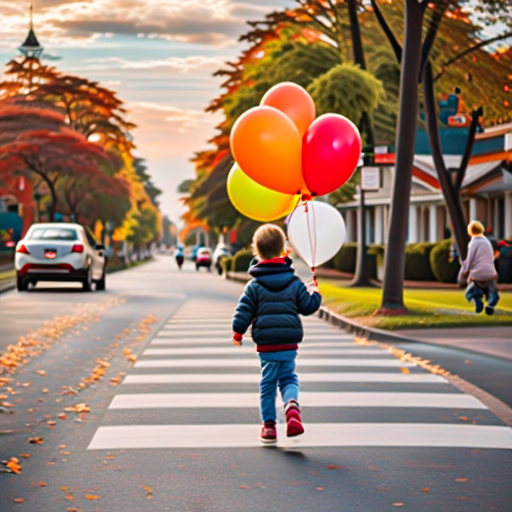 文案主題：安全紅氣球隊伍名稱：安全氣球出擊小隊成員姓名：杜欣恩學校名稱：靜宜大學科系及系級：中四A聯絡人資訊：s1091416@gm.pu.edu.tw摘要：　　以「安全紅氣球」為文案的主題，目標是有效解決並降低孩童過馬路的安危相關問題，設計理念是參考氣球本身顯眼的優點，讓駕駛人及其他行人都能更迅速地注意到孩童的存在，以及其相應研發出的軟體可感應到氣球上的發信器，令警鈴響起並通知駕駛人附近有孩童出沒，應放慢駕駛速度。預期帶來的影響是有效率地減少孩童過馬路時發生意外，讓孩童走在路上更有安全保障。目錄： 緒論人文設計理念生成式AI的應用設計成果結論附件緒論：　　馬路如虎口，就連大人經過馬路的時候都會發生意外，遑論是不常自己出門的孩童？即使父母師長都會在孩童上下學的路上特別注意小孩，但仍是難保孩童在其他時間和地點發生意外的可能性。為了減少憾事發生，我以「孩童的安全需求」為中心，想出一個針對交通安全之相關主題的設計，旨在保護孩童走在路上和穿越馬路的安全，目的是有效解決並降低孩童行動安危的相關問題。人文設計理念：　　參考氣球本身顯眼的優點，設計出一個類似氣球的圓形物體。該物體結合其代表提醒和警告意味的鮮紅色，夜晚也能發光，繫在孩童的身上（孩童身上物品或是孩童手上皆可），讓駕駛人及其他行人都能更快速地注意到孩童的存在，且不因為孩童嬌小的身高而入不了視野。另外，再開發專用的軟體，當車子距離孩童500公尺到1000公尺之間時，氣球上的發信器就會傳送訊號給駕駛的交通工具或是手機上的軟體(需下載並打開軟體)，警鈴響起並通知駕駛人附近有孩童出沒，應放慢駕駛速度，留意附近孩童。生成式AI的應用 文字：在ChatGPT訊息欄輸入「小孩拿氣球過馬路的優點文案50字以內」￫「小孩拿氣球過馬路，彩色氣球增加可見性，提醒駕駛者，保護孩子。顏色吸引眼球，提醒過路行人，確保交通安全。」接著縮小範圍輸入「把文案轉成一句話」￫「小孩拿著氣球過馬路，彩色氣球提高可見性，保護他們的安全。」再縮小範圍輸入「把文案轉成10字」￫「氣球護小孩安全過馬路。」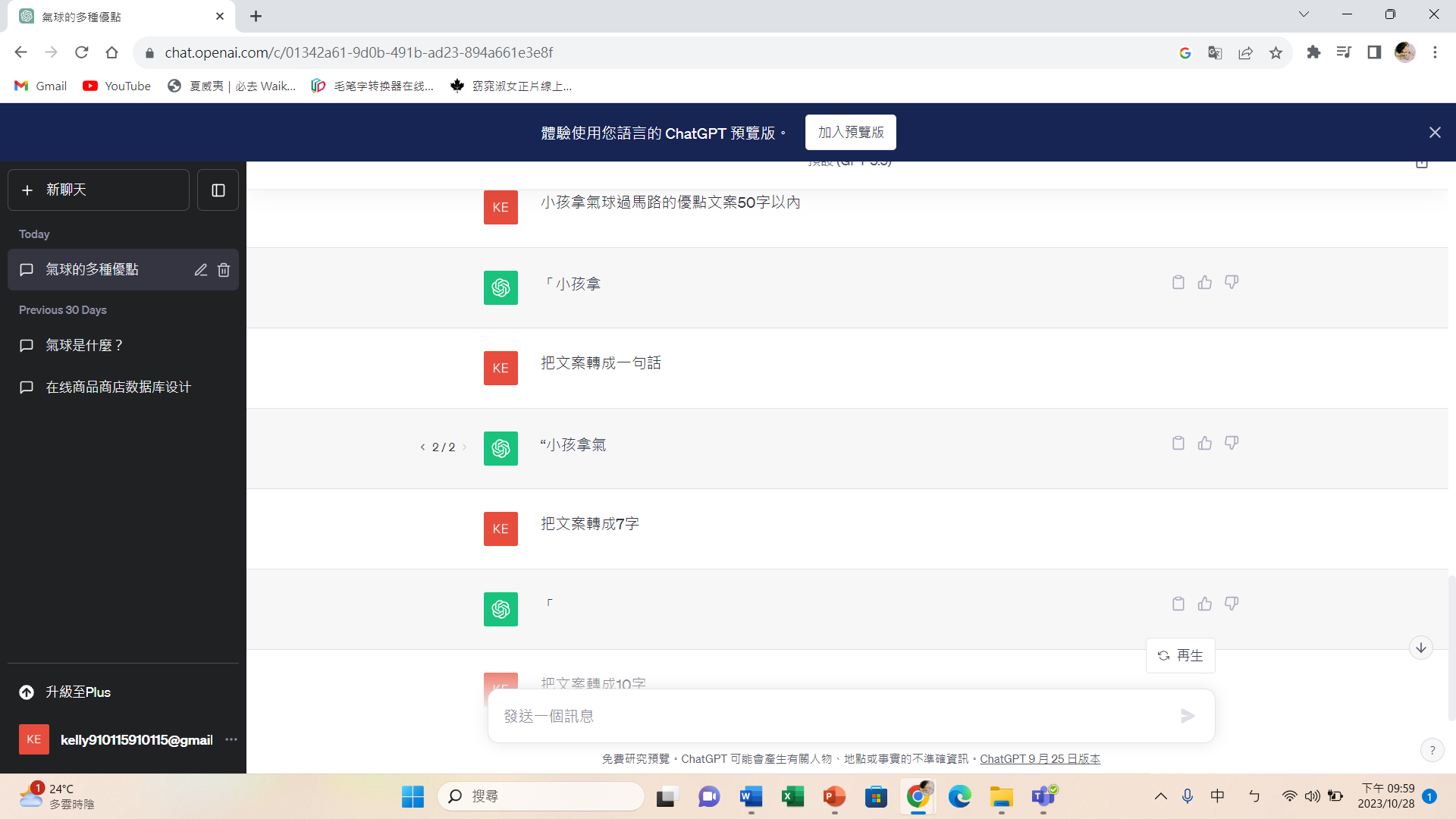 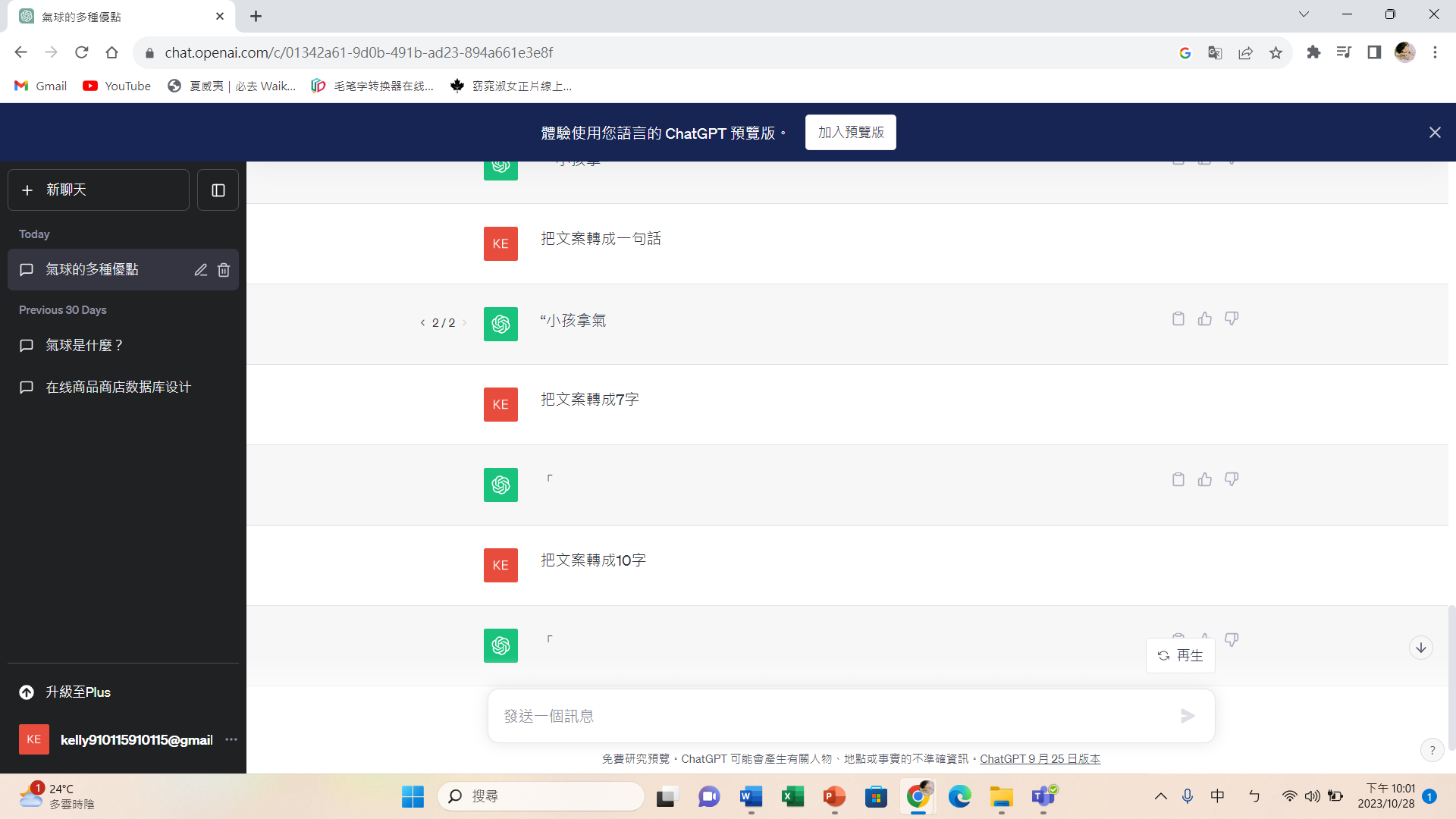 圖片：使用capcut的AI影像產生器打上我需要的關鍵字「小孩拿著氣球過馬路」，生成影像挑選和自己構思相近的圖片，再按左下角的產生相似影像接著縮小關鍵字的範圍「小孩拿著紅色氣球過馬路」找到圖片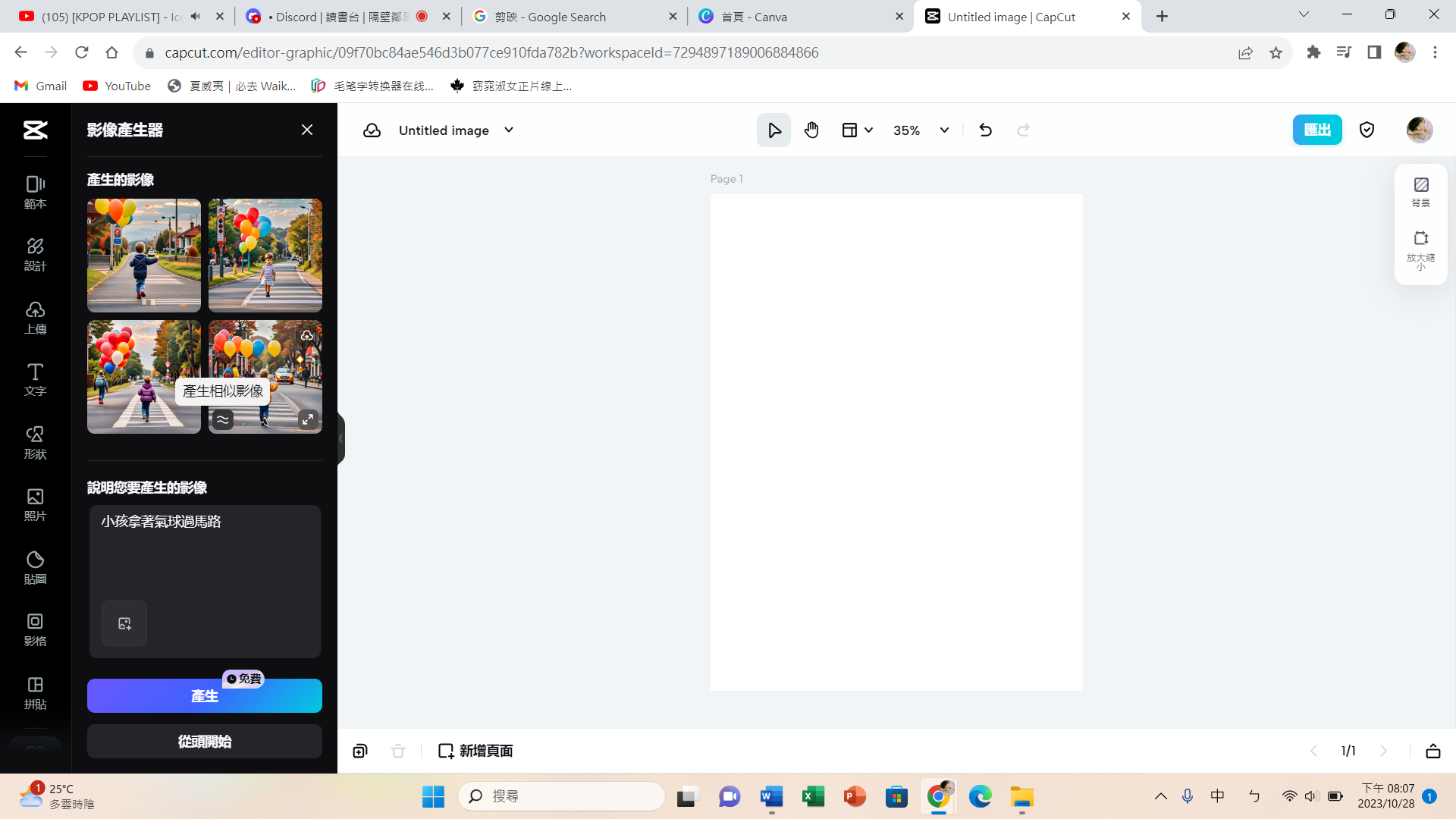 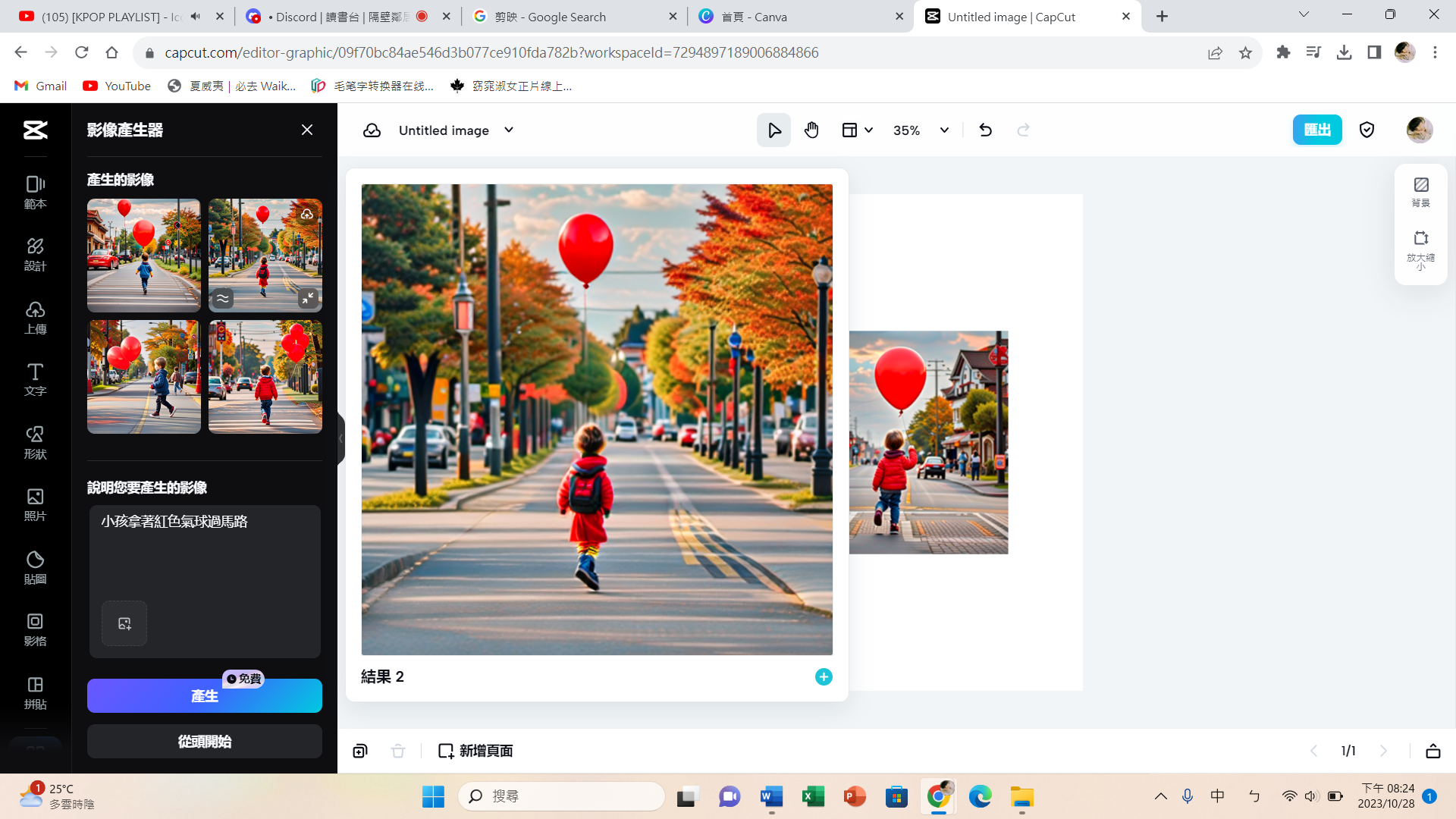 設計成果：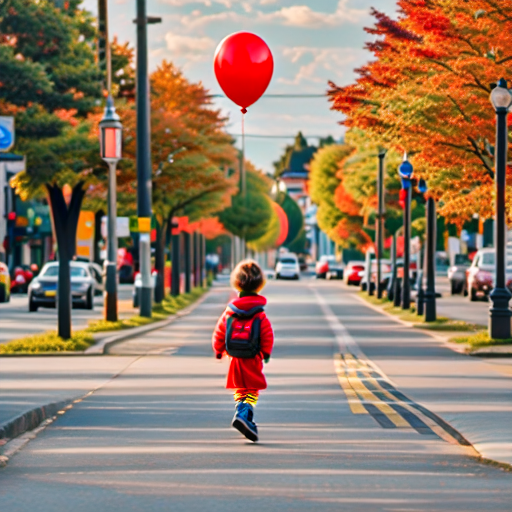 結論　　此提案乃為了減少孩童過馬路時發生的意外，用意在保護孩童走在路上的安全。若是有安全紅氣球的存在，在警示下必定能有效降低意外的發生，孩童走在路上會更有安全保障。附件（無）